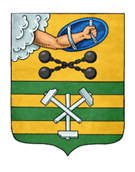 ПЕТРОЗАВОДСКИЙ ГОРОДСКОЙ СОВЕТ4 сессия 29 созываРЕШЕНИЕот 25 ноября 2021 г. № 29/4-32О внесении изменения в Правила землепользованияи застройки города Петрозаводска в границахтерритории Петрозаводского городского округаВ соответствии с частями 3.1 – 3.3 статьи 33 Градостроительного кодекса Российской Федерации, на основании требования Министерства строительства, жилищно-коммунального хозяйства и энергетики Республики Карелия от 16.11.2021 № 15154/13-08/МСЖКХиЭ-и Петрозаводский городской СоветРЕШИЛ:Внести следующее изменение в статью 22 Правил землепользования и застройки города Петрозаводска в границах территории Петрозаводского городского округа, утвержденных Решением Петрозаводского городского Совета от 11.03.2010 № 26/38-771 «Об утверждении Правил землепользования и застройки города Петрозаводска в границах территории Петрозаводского городского округа»:- изменить природно-рекреационную зону (Рпр) на зону объектов здравоохранения (Оз) для земельного участка ориентировочной площадью 13870 кв.м, находящегося по адресу: Республика Карелия, г. Петрозаводск, Детская ул., согласно  схеме.Приложение к Решению Петрозаводского городского Советаот 25 ноября 2021 г. № 29/4-32СхемаВыкопировка из Правил землепользования и застройки города Петрозаводска в границах территории Петрозаводского городского округа, утвержденных Решением Петрозаводского городского Совета от 11.03.2010 № 26/38-771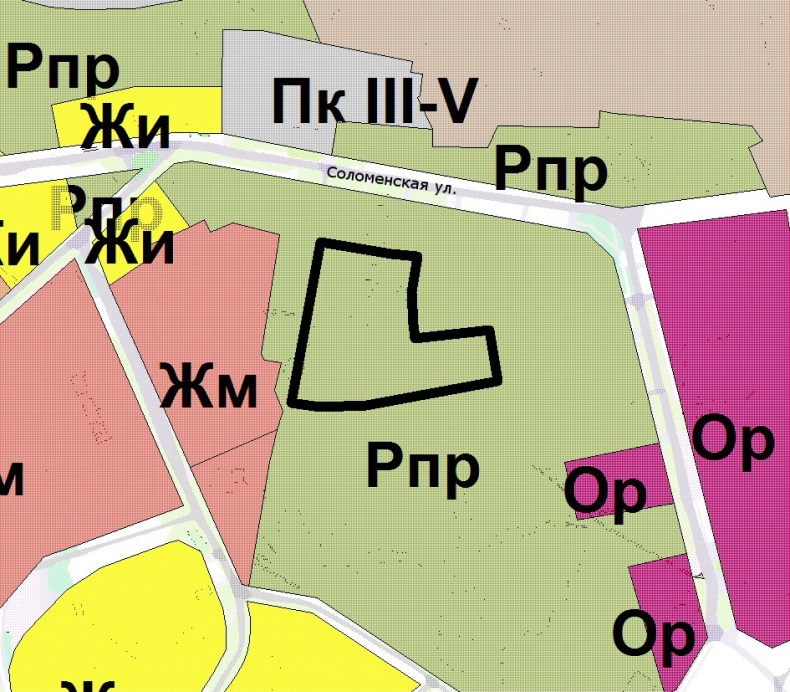 Вносимое изменение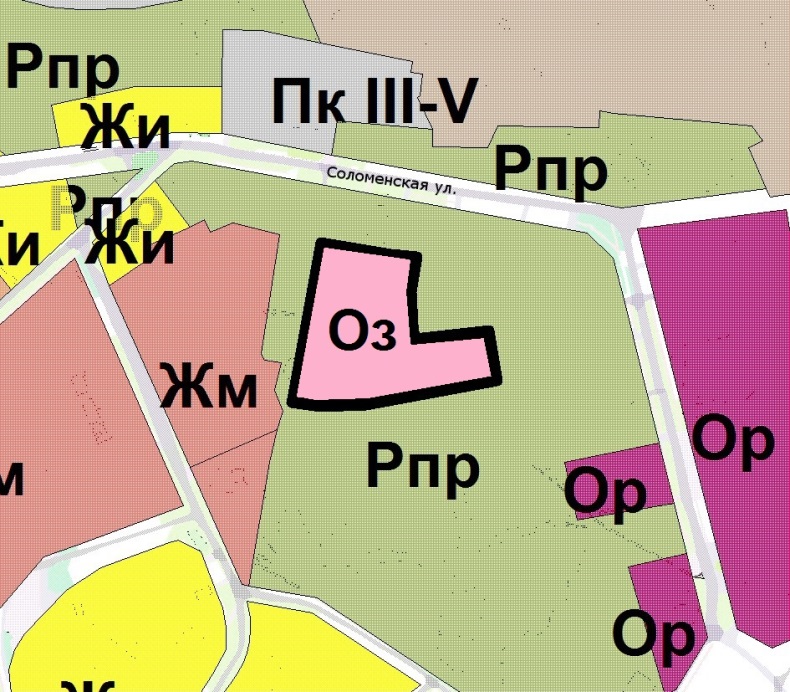 Председатель Петрозаводского городского Совета                                       Н.И. ДрейзисГлава Петрозаводского городского округа                          В.К. Любарский